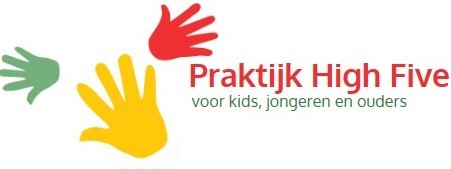 ALGEMENE VOORWAARDENAlgemene voorwaarden behorend bij de behandelingsovereenkomst tussen de therapeut van Praktijk High Five en de cliënt / de cliënten. AlgemeenIn de algemene voorwaarden wordt verstaan onder:Opdrachtgever: de partij die de opdracht geeft. De opdrachtgever kan een natuurlijke – of rechtspersoon zijn.Opdrachtnemer/Therapeut: Praktijk High Five gevestigd te Kapelle. Praktijk High Five levert persoonlijke diensten en scholingen aan bedrijven en particulieren.Cliënt: de persoon die feitelijk gebruik maakt van de dienstverlening van de therapeut.Algemene voorwaarden: deze algemene voorwaarden.’Offerte: een formele aanbieding van werkzaamheden van Praktijk High Five aan de opdrachtgever.OvereenkomstIndien cliënt na het eerste kennismakingsgesprek een nieuwe datum heeft afgesproken voor een vervolggesprek, is er sprake van een behandelingsovereenkomst. Deze behandelingsovereenkomst wordt op schrift vastgelegd. De behandelingsovereenkomst is tweeledig; De therapeut en de cliënt gaan een relatie met elkaar aan voor een bepaalde periode in de   verhouding therapeut – cliënt.         De behandeling heeft betrekking heeft op de door cliënt aangedragen hulpvraag en behandeldoelen. Deze kunnen lopende het traject worden bijgesteld, gespecificeerd. De overeenkomst komt tot stand op het moment dat de door opdrachtnemer in opdracht van opdrachtgever uitgebrachte offerte door opdrachtgever is ondertekend en in bezit van opdrachtnemer is gekomen. OffertesAlle offertes zijn vrijblijvend tenzij ze een termijn voor aanvaarding bevatten. Indien een offerte/ aanbieding een vrijblijvend aanbod bevat en dit wordt door de wederpartij aanvaard, heeft deze het recht het aanbod binnen twee dagen na ontvangst van de aanvaarding te herroepen.Bij samengestelde prijzen bestaat geen verplichting tot levering van een gedeelte tegen een overeenkomstig gedeelte van de voor het geheel opgegeven prijs.De opdrachtnemer is bevoegd ter uitvoering van het overeengekomen derden in te schakelen.Verplichting van de opdrachtgeverOpdrachtgever is gehouden alle informatie, zowel schriftelijke als mondelinge, welke opdrachtnemer overeenkomstig haar oordeel nodig heeft voor het opstellen van een offerte en het correct uitvoeren van de verleende opdracht, tijdig ter beschikking te stellen.Opdrachtgever staat in voor de juistheid, volledigheid en betrouwbaarheid van de aan de opdrachtnemer ter beschikking gestelde informatie, ook indien deze van derden afkomstig is. Indien afspraken zijn gemaakt over het door opdrachtgever ter beschikkingstellen van materialen, benodigdheden of faciliteiten ten behoeve van de verleende opdracht, dan zal opdrachtgever deze tijdig en volgens afspraak ter beschikking stellen.De uit een vertraging in de uitvoering van de opdracht voortvloeiende extra kosten en het extra honorarium ontstaan door het niet, niet tijdig of niet behoorlijk ter beschikking stellen van de verlangde informatie, materialen, benodigdheden of faciliteiten, zijn voor rekening van de opdrachtgever. Betaling Bij het aangaan van de overeenkomst wordt voor een te houden sessie een bedrag per sessie       afgesproken. Dit is opgenomen in de behandelovereenkomst. Indien na de totstandkoming van de overeenkomst, doch voordat de opdracht geheel is uitgevoerd, tarieven en/of prijzen een wijziging ondergaan, is therapeut gerechtigd het overeengekomen tarief dienovereenkomstig aan te passen, tenzij therapeut en client hierover andere afspraken hebben gemaakt. Een sessie voor een individu bedraagt 45 minuten (ook wanneer u als ouder aanwezig bent bij de sessie van uw zoon/dochter). Voor sessies met twee personen wordt anderhalf uur tot maximaal tweeënhalf uur gerekend. De cliënt ontvangt na afloop van een sessie een factuur en maakt het bedrag binnen 14 dagen na factuurdatum over per bank. Wanneer er niet binnen de afgesproken termijn wordt betaald stuurt Praktijk High Five een betalingsherinnering. Indien ook deze betalingstermijn overschreden wordt is Praktijk High Five gerechtigd wettelijke rente in rekening te brengen tot op de datum van gehele betaling. Ook bestaat dan de mogelijkheid dat Praktijk High Five een incassobureau inschakelt. Alle in redelijkheid gemaakte gerechtelijke en buitengerechtelijk (incasso) kosten, die Praktijk High Five maakt door het in gebreke blijven van de client van diens betalingsverplichtingen, komen ten laste van de client. VerhinderingIndien verhinderd dient een afgesproken sessie 24 uur van te voren te worden afgemeld. De therapeut brengt de kosten voor deze gemiste sessie in rekening wanneer cliënt zich niet tijdig heeft afgemeld. Dit geldt ook wanneer de cliënt niet komt op afgesproken tijd en dag. Beëindigen behandelingsovereenkomstTherapeut en cliënt bepalen in gezamenlijk overleg dat geen sessies meer nodig zijn; Cliënt geeft aan, mondeling, schriftelijk of via email dat hij geen sessies meer wilt afspreken; De therapeut geeft aan, mondeling, schriftelijk of via email, geen sessies meer te zullen geven; Cliënt houdt zich herhaaldelijk niet aan de algemene bepalingen uit deze behandelings-     overeenkomst of aan afspraken die gedurende de sessies zijn gemaakt tussen cliënt en de     therapeut;       De therapeut is van mening dat in verband met de problematiek van de cliënt en de     competentie van de therapeut, de therapeut niet bekwaam is de cliënt te begeleiden. Dit is in ieder geval aan de orde wanneer de problematiek direct verband houdt met contra-indicaties. De overeenkomst eindigt van rechtswege indien er geen sessie afgesproken is voor een termijn van langer dan drie maanden na de laatst gehouden sessie, tenzij uitdrukkelijk anders afgesproken tussen therapeut en cliënt; Bij nieuwe afspraken na deze periode wordt een nieuwe overeenkomst van kracht met mogelijk een ander uurtarief.VertrouwelijkheidDe therapeut houdt zich aan de geheimhoudingsplicht. Gegevens van de cliënt worden alleen met diens uitdrukkelijke goedkeuring aan derden overhandigd of medegedeeld en bij voorkeur in aanwezigheid van de cliënt of diens ouder(s)/verzorger(s).Hierop wordt een uitzondering gemaakt in het geval therapeut voor zichzelf optreedt in een tucht-, civiele of strafrechtprocedure waarbij deze informatie van belang kan zijn. Eveneens wordt een uitzondering gemaakt wanneer er signalen zijn die de veiligheid van de cliënt in gevaar brengen. De therapeut is dan wettelijk verplicht (meldcode huiselijk geweld en kindermishandeling) dit met zowel cliënt, diens ouder(s)/verzorger(s) en/of derden bespreekbaar te maken. Onder strikt anonimiseren van de gegevens van de cliënt is het de therapeut wel toegestaan om het proces te bespreken in een professionaliseringstraject van de therapeut.Op alle communicatiemiddelen, zoals e-mail, post, fax, voicemail en andere middelen is vertrouwelijkheid van toepassing. Tenzij er vooraf afspraken zijn gemaakt, zijn alleen de therapeut en de cliënt degenen die de communicatie via deze media te zien krijgen. Partijen dienen er van op de hoogte te zijn dat een aantal media door derden worden beheerd. Voor het verbreken van de vertrouwelijkheid door genoemde derden, kan de therapeut niet verantwoordelijk gesteld worden.DossiervormingDe therapeut houdt een dossier bij van aantekeningen van de gehouden sessies en andere relevante documenten, dat op diens verzoek door de cliënt kan worden ingezien. Gelet op het in principe korte karakter van de contacten, met nadruk op de bewustwording van de rol van de persoonlijkheid en die van het innerlijke zelf, wordt niet intensief aan dossiervorming gedaan. Eventuele persoonlijke dossiers zijn uitsluitend ter inzage door de therapeut en de betreffende cliënt. Ongeacht wie de dienstverlening betaalt. Inzage kan ook tijdens een persoonlijk contact tussen therapeut en cliënt. Indien cliënt, diens huisarts of andere behandelaar een schriftelijke rapportage verlangt van het gehouden behandelingstraject met cliënt, wordt hiervoor een factuur gestuurd aan cliënt. Deze factuur behelst maximaal een uur arbeid tegen het in de overeenkomst met de cliënt afgesproken uurtarief. Dit vind echter alleen plaats na overleg met toestemming van betrokken cliënt.AansprakelijkheidDe client blijft ten aller tijden zelf verantwoordelijk voor de keuzes die hij of zij maakt.Praktijk High Five is niet aansprakelijk voor eventuele nadelige gevolgen die zijn ontstaan doordat cliënt onjuiste of onvolledige informatie heeft verstrekt, dan wel doordat cliënt voor hem bekende en beschikbare informatie aanwezig in medische dossiers van arts/ specialist of andere behandelaar, niet heeft verstrekt. Indien de cliënt aantoont dat hij schade heeft geleden door opzet of daarmee gelijk te stellen grove nalatigheid is opdrachtnemer voor de schade slechts aansprakelijk tot een maximum van het bedrag dan de dekkende vergoeding volgens de aansprakelijkheidsverzekering van Praktijk High Five. Praktijk High Five is niet aansprakelijk voor schade die is ontstaan aan eigendommen van cliënt door parkeren op of het betreden van het terrein aan de Cederlaan 2b in Kapelle, noch voor andere schade ontstaan door het betreden van de praktijk, de hal en het gebruikmaken van het toilet. Cliënt gedraagt zich als een gast; hij/ zij houdt zich aan de regels van de gastvrouw/gastheer  (de  therapeut). Er wordt tijdens een sessie niet gerookt en geen alcohol gedronken. De kosten van vernieling van eigendommen van de therapeut door de cliënt, zullen op cliënt worden verhaald. Van iedere vorm van mishandeling van de therapeut door de cliënt zal ten allen tijde aangifte bij de politie worden gedaan.OvermachtIn geval van ziekte van de opdrachtnemer/therapeut zal de afspraak worden verplaatst naar een ander tijdstip. Bij tijdelijke - of blijvende arbeidsongeschiktheid van de opdrachtnemer/therapeut zal door deze gestreefd worden naar vervanging door een derde. Indien dit niet mogelijk blijkt, ontslaat ziekte en tijdelijke- of blijvende arbeidsongeschiktheid van de cliënt/opdrachtgever, van het nakomen van de overeengekomen leveringstermijn of van haar leveringsplicht, zonder dat de cliënt uit dien hoofde enig recht op vergoeding van kosten, (zaak)schade kan doen gelden.In geval van overmacht zal de therapeut/opdrachtnemer daarvan onverwijld mededeling doen aan de cliënt/opdrachtgever. De opdrachtgever heeft na ontvangst van deze mededeling gedurende acht dagen het recht de opdracht schriftelijk te annuleren, echter onder de verplichting om van de opdrachtnemer af te nemen en haar te vergoeden voor het uitgevoerde gedeelte van de opdracht. Toepasselijk rechtOp alle overeenkomsten tussen therapeut/opdrachtnemer en cliënt/opdrachtgever waarop deze leveringsvoorwaarden van toepassing zijn, is Nederlands recht van toepassing.Als bevoegde rechter wijzen partijen de rechter aan welk bevoegd is in de woonplaats van de cliënt. De therapeut is aangesloten bij de beroepsvereniging Nederlandse Federatie Gezondheidszorg (NFG). De regels van deze beroepsvereniging zijn op de therapeut van toepassing. De cliënt kan zich met klachten over de therapeut bij deze beroepsvereniging melden info@de-nfg.nl. De therapeut is daarnaast geregistreerd in het HBO Register Beroepsbeoefenaren Complementaire Zorg (RBCZ). Zie voor het indienen van een klacht bij het tuchtcollege www.tcz.nu. 